       Ф А 1.1-26-102 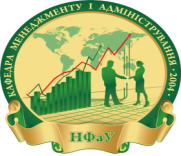 Примітка: лекція відбувається у середу о 10.25-12.05 год. в ауд. № МО 2                                                                                               (день тижня)        (час проведення)                               (номер аудиторії)Завідувач кафедри менеджменту і адміністрування,доцент			_______________		Козирєва О.В.                                                                        (підпис)__________________________________________________________________СУЯ НФаУ                           Редакція 01                      Дата введення  20. 03.2017 р.       Стор. 1 із 2Ф А1.1-26-114Завідувач кафедри менеджменту і адміністрування,доцент	          	_______________	      	Козирєва О.В.                                                       (підпис)________________________________________________________________СУЯ НФаУ                           Редакція 01                      Дата введення  20.03.2017 р.       Стор. 2 із 2КАЛЕНДАРНО-ТЕМАТИЧНИЙ ПЛАН ЛЕКЦІЙ зі  Статистики  для __2__ курсу(назва навчальної дисципліни) спеціальності 073 Менеджмент                       МОб16(4,0д)-01                      (код і найменування спеціальності)                                (шифр групи)(весняний семестр, 2017-2018 н.р.)№ з/пДатаТема лекціїОбсягу год.ЛекторМОДУЛЬ 1. Статистичне дослідження соціально-економічних явищ та процесівМОДУЛЬ 1. Статистичне дослідження соціально-економічних явищ та процесівМОДУЛЬ 1. Статистичне дослідження соціально-економічних явищ та процесівМОДУЛЬ 1. Статистичне дослідження соціально-економічних явищ та процесівМОДУЛЬ 1. Статистичне дослідження соціально-економічних явищ та процесів131.01.18Предмет, метод та задачі «Статистики» Статистичне спостереження2Страпчук С.І.214.02.18Статистичні показники2Страпчук С.І.328.02.18Зведення і групування статистичних матеріалів2Страпчук С.І.414.03.18Абсолютні та відносні величини2Страпчук С.І.528.03.18Середні величини2Страпчук С.І.611.04.18Ряди розподілу. Аналіз варіацій та форм розподілу2Страпчук С.І.МОДУЛЬ 2. Статистичні методи аналізу, вимірювання взаємозв`язків та прогнозування розвитку соціально-економічних явищ та процесівМОДУЛЬ 2. Статистичні методи аналізу, вимірювання взаємозв`язків та прогнозування розвитку соціально-економічних явищ та процесівМОДУЛЬ 2. Статистичні методи аналізу, вимірювання взаємозв`язків та прогнозування розвитку соціально-економічних явищ та процесівМОДУЛЬ 2. Статистичні методи аналізу, вимірювання взаємозв`язків та прогнозування розвитку соціально-економічних явищ та процесівМОДУЛЬ 2. Статистичні методи аналізу, вимірювання взаємозв`язків та прогнозування розвитку соціально-економічних явищ та процесів725.04.18Вибірковий метод2Страпчук С.І.809.05.18Статистичні методи вимірювання взаємозв’язків2Страпчук С.І.923.05.18Ряди динаміки. Аналіз інтенсивності  та тенденцій розвитку2Страпчук С.І.1006.06.18Індекси. Індексний метод факторного аналізу2Страпчук С.І.1120.06.18Статистика населення2Страпчук С.І.Всього:Всього:Всього:22КАЛЕНДАРНО-ТЕМАТИЧНИЙ ПЛАН ПРАКТИЧНИХ  І  СЕМІНАРСЬКИХ ЗАНЯТЬзі  Статистики  для _2 курсу(назва навчальної дисципліни) спеціальності _073 Менеджмент                                     МОб16(4,0 д)-01                             (код і найменування спеціальності)                         (шифр групи)(осінній семестр, 2017-2018 н.р.)КАЛЕНДАРНО-ТЕМАТИЧНИЙ ПЛАН ПРАКТИЧНИХ  І  СЕМІНАРСЬКИХ ЗАНЯТЬзі  Статистики  для _2 курсу(назва навчальної дисципліни) спеціальності _073 Менеджмент                                     МОб16(4,0 д)-01                             (код і найменування спеціальності)                         (шифр групи)(осінній семестр, 2017-2018 н.р.)КАЛЕНДАРНО-ТЕМАТИЧНИЙ ПЛАН ПРАКТИЧНИХ  І  СЕМІНАРСЬКИХ ЗАНЯТЬзі  Статистики  для _2 курсу(назва навчальної дисципліни) спеціальності _073 Менеджмент                                     МОб16(4,0 д)-01                             (код і найменування спеціальності)                         (шифр групи)(осінній семестр, 2017-2018 н.р.)КАЛЕНДАРНО-ТЕМАТИЧНИЙ ПЛАН ПРАКТИЧНИХ  І  СЕМІНАРСЬКИХ ЗАНЯТЬзі  Статистики  для _2 курсу(назва навчальної дисципліни) спеціальності _073 Менеджмент                                     МОб16(4,0 д)-01                             (код і найменування спеціальності)                         (шифр групи)(осінній семестр, 2017-2018 н.р.)КАЛЕНДАРНО-ТЕМАТИЧНИЙ ПЛАН ПРАКТИЧНИХ  І  СЕМІНАРСЬКИХ ЗАНЯТЬзі  Статистики  для _2 курсу(назва навчальної дисципліни) спеціальності _073 Менеджмент                                     МОб16(4,0 д)-01                             (код і найменування спеціальності)                         (шифр групи)(осінній семестр, 2017-2018 н.р.)КАЛЕНДАРНО-ТЕМАТИЧНИЙ ПЛАН ПРАКТИЧНИХ  І  СЕМІНАРСЬКИХ ЗАНЯТЬзі  Статистики  для _2 курсу(назва навчальної дисципліни) спеціальності _073 Менеджмент                                     МОб16(4,0 д)-01                             (код і найменування спеціальності)                         (шифр групи)(осінній семестр, 2017-2018 н.р.)КАЛЕНДАРНО-ТЕМАТИЧНИЙ ПЛАН ПРАКТИЧНИХ  І  СЕМІНАРСЬКИХ ЗАНЯТЬзі  Статистики  для _2 курсу(назва навчальної дисципліни) спеціальності _073 Менеджмент                                     МОб16(4,0 д)-01                             (код і найменування спеціальності)                         (шифр групи)(осінній семестр, 2017-2018 н.р.)№з/пДатаДатаТема заняттяОбсяг угодинах, вид заняттяСистема оцінювання знань, балиСистема оцінювання знань, балиСистема оцінювання знань, балиСистема оцінювання знань, балиСистема оцінювання знань, бали№з/пДатаДатаТема заняттяОбсяг угодинах, вид заняттяminminmaxmaxmaxЗмістовий модуль 1. Статистичне дослідження соціально-економічних явищ та процесівЗмістовий модуль 1. Статистичне дослідження соціально-економічних явищ та процесівЗмістовий модуль 1. Статистичне дослідження соціально-економічних явищ та процесівЗмістовий модуль 1. Статистичне дослідження соціально-економічних явищ та процесівЗмістовий модуль 1. Статистичне дослідження соціально-економічних явищ та процесівЗмістовий модуль 1. Статистичне дослідження соціально-економічних явищ та процесівЗмістовий модуль 1. Статистичне дослідження соціально-економічних явищ та процесівЗмістовий модуль 1. Статистичне дослідження соціально-економічних явищ та процесівЗмістовий модуль 1. Статистичне дослідження соціально-економічних явищ та процесівЗмістовий модуль 1. Статистичне дослідження соціально-економічних явищ та процесів124.01.18Предмет, метод та задачі «Статистики»Предмет, метод та задачі «Статистики»2, ПЗ11222231.01.18Статистичне спостереженняСтатистичне спостереження2, ПЗ11222302.02.18Предмет, метод та задачі «Статистики»Предмет, метод та задачі «Статистики»2, СЗ0,50,5111407.02.18Статистичні показникиСтатистичні показники2, ПЗ11222514.02.18Зведення і групування статистичних матеріалівЗведення і групування статистичних матеріалів2, ПЗ11222621.02.18Абсолютні та відносні величиниАбсолютні та відносні величини2, ПЗ11222728.02.1802.03.18Середні величиниСередні величини4, ПЗ22444807.03.18Статистичне спостереженняСтатистичне спостереження2, СЗ0,50,5111914.03.1821.03.18Ряди розподілу. Аналіз варіацій та форм розподілуРяди розподілу. Аналіз варіацій та форм розподілу4, ПЗ224441028.03.18Статистичні показникиСтатистичні показники2,СЗ0,50,51111130.03.18Підсумковий контроль засвоєння ЗМ 1Підсумковий контроль засвоєння ЗМ 12, ПЗ11222Всього за ЗМ 1:Всього за ЗМ 1:Всього за ЗМ 1:Всього за ЗМ 1:Всього за ЗМ 1:Всього за ЗМ 1:11,511,52323Змістовий модуль 2. Статистичні методи аналізу, вимірювання взаємозв`язків та прогнозування розвитку соціально-економічних явищ та процесівЗмістовий модуль 2. Статистичні методи аналізу, вимірювання взаємозв`язків та прогнозування розвитку соціально-економічних явищ та процесівЗмістовий модуль 2. Статистичні методи аналізу, вимірювання взаємозв`язків та прогнозування розвитку соціально-економічних явищ та процесівЗмістовий модуль 2. Статистичні методи аналізу, вимірювання взаємозв`язків та прогнозування розвитку соціально-економічних явищ та процесівЗмістовий модуль 2. Статистичні методи аналізу, вимірювання взаємозв`язків та прогнозування розвитку соціально-економічних явищ та процесівЗмістовий модуль 2. Статистичні методи аналізу, вимірювання взаємозв`язків та прогнозування розвитку соціально-економічних явищ та процесівЗмістовий модуль 2. Статистичні методи аналізу, вимірювання взаємозв`язків та прогнозування розвитку соціально-економічних явищ та процесівЗмістовий модуль 2. Статистичні методи аналізу, вимірювання взаємозв`язків та прогнозування розвитку соціально-економічних явищ та процесівЗмістовий модуль 2. Статистичні методи аналізу, вимірювання взаємозв`язків та прогнозування розвитку соціально-економічних явищ та процесівЗмістовий модуль 2. Статистичні методи аналізу, вимірювання взаємозв`язків та прогнозування розвитку соціально-економічних явищ та процесів1104.04.1811.04.18Вибірковий методВибірковий метод4, ПЗ224441218.04.1825.04.18Статистичні методи вимірювання взаємозв’язківСтатистичні методи вимірювання взаємозв’язків4, ПЗ224441327.04.18Зведення і групування статистичних матеріалівЗведення і групування статистичних матеріалів2, СЗ0,50,51111402.05.1809.05.18Ряди динаміки. Аналіз інтенсивності  та тенденцій розвиткуРяди динаміки. Аналіз інтенсивності  та тенденцій розвитку4, ПЗ224441516.05.1823.05.18Індекси. Індексний метод факторного аналізуІндекси. Індексний метод факторного аналізу4, ПЗ224441625.05.18Абсолютні та відносні величиниАбсолютні та відносні величини2, СЗ0,50,51111730.05.18Статистика населенняСтатистика населення2, ПЗ112221808.06.18Підсумковий контроль засвоєння ЗМ 2Підсумковий контроль засвоєння ЗМ 22, ПЗ0,50,5111Всього за ЗМ 2:Всього за ЗМ 2:Всього за ЗМ 2:Всього за ЗМ 2:Всього за ЗМ 2:Всього за ЗМ 2:10,510,52121Підсумковий модульний контроль з модуля:СтатистикаПідсумковий модульний контроль з модуля:Статистика2, ПЗ2525404040ЛекціїЛекції1111111111Самостійна роботаСамостійна робота22555Всього за вивчення модуля Всього за вивчення модуля Всього за вивчення модуля Всього за вивчення модуля 6060100100100